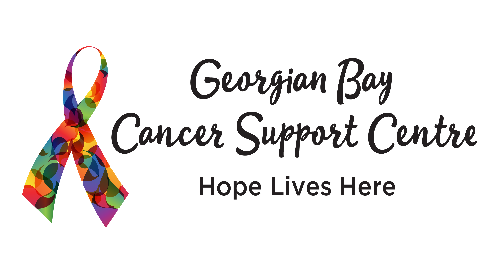 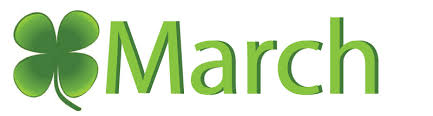 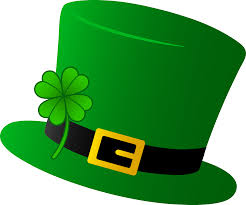 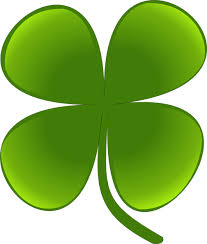 MondayTuesdayWednesdayThursday	 29, 10 & 11am – Art Therapy11am – 12pm – Dance Fit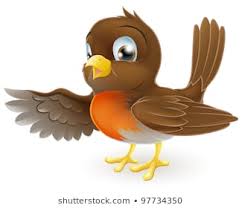 1 – 4pm - Reflexology	 31:30 – 2:45pm – Gentle Yoga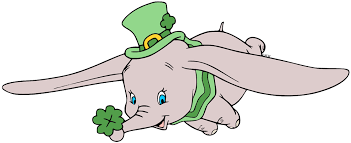 No Card-Making Today!  	410:30 – 11:30am – Mindful Movement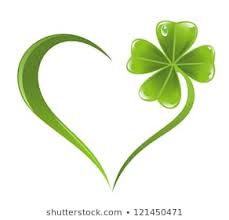 2:30, 3:45 & 5pm – Individual Support	   11 – 12 – Stretch & Tone    512 – 12:45 – Soup for the Soul12:45 – 1:45 – Ted Talk: “What Makes a Good Life?”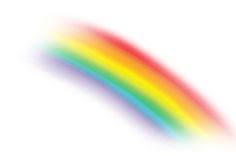  (Robert Waldinger)2 – 3pm - Drumming 	911am – 12pm – Dance Fit1 – 4pm – Reflexology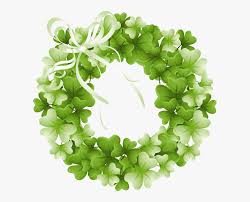 1 – 4pm - Let’s Create! –Cork Coasters No Men’s Support Group Today!! 10 10am – 12:30pm – Living a Healthy                  Life Seminar (1/6)1:30 – 2:45pm – Gentle Yoga11:45am – 12:45pm – Therapy Dog12 – 1:30pm – Seated Massage	1110:30 – 11:30am – Mindful Movement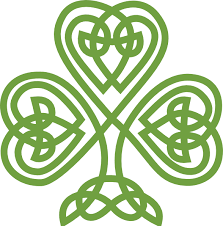 10:30 & 11:45am - Reiki1 – 4pm – Card-Making2 – 4 – Writing Group	1211 – 12 – Let’s Get Limber!12 – 12:45 – Soup for the Soul  One Pot Wonder with Leslie Westhaver 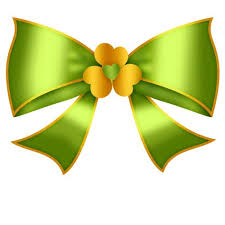 2 – 3pm - Drumming	1610, 10:50 & 11:45am – Spiritual Support with Fr. Pat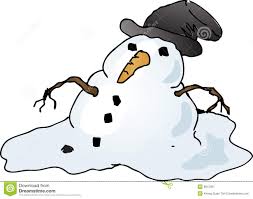 11am – 12pm – Dance Fit10am – 12:30pm – Living a    17Healthy Life Seminar (2/6)1:30 – 2:45pm – Gentle Yoga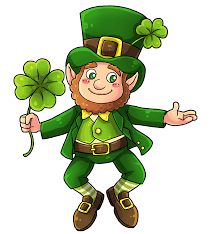 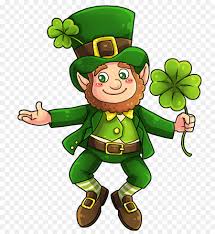 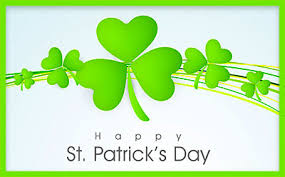 Get your green on!	1810:30 – 11:30am – Mindful Movement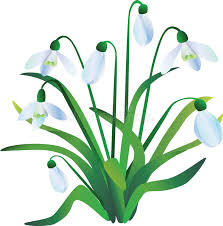 1 – 4pm – Card-Making4:30 & 5:45pm - Reiki	1911 – 12 – Let’s Get Limber!12 – 12:45 – Soup for the Soul12:45 – 1:45 –All About Insurance with Jill Richards 2 – 3pm - Drumming	2311am – 12pm – Dance Fit1 – 4pm - Reflexology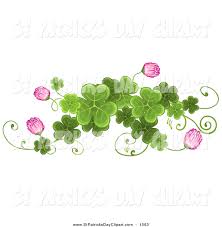 No Men’s Support Group Today!! 2410am – 12:30pm – Living a Healthy                    Life Seminar (3/6)9:45, 11am & 12:15pm – Ind. Support11:45am – 12:45pm – Therapy Dog12 – 1:30pm – Seated Massage1:30 – 2:45pm – Gentle YogaNo Card-making today!   2510:30 – 11:30am – Mindful Movement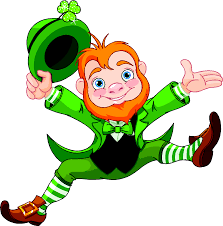 	2611 – 12 – Stretch & Tone12 – 12:45 – Soup for the Soul12:45 – 1:45 – Movin’ On Up-date with ED Suzanne 2 – 3 - Drumming	 3011am – 12pm – Dance Fit1 – 2:30pm – Women’s Support1 – 4pm - Reflexology2:30 – 4pm – Writing Group	3110am – 12:30pm – Living a Healthy                           Life Seminar (4/6)10:30 & 11:45am - Reiki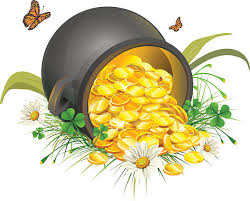 1:30 – 2:45pm – Gentle YogaAre you living with cancer? A survivor?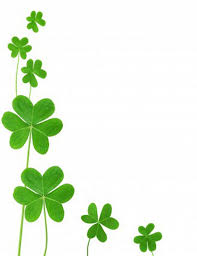 Newly diagnosed? Caring for someone who is?JOIN US!  New members welcome.  Visit the Centre at 15 Jeffery St., Penetanguishene                  or call 705-549-6444 HOPE LIVES HERE	Are you living with cancer? A survivor?Newly diagnosed? Caring for someone who is?JOIN US!  New members welcome.  Visit the Centre at 15 Jeffery St., Penetanguishene                  or call 705-549-6444 HOPE LIVES HERE	